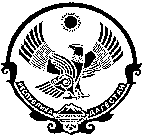                                         РЕСПУБЛИКА ДАГЕСТАНАДМИНИСТРАЦИЯ МУНИЦИПАЛЬНОГО ОБРАЗОВАНИЯСЕЛЬСКОГО ПОСЕЛЕНИЯ «СЕЛО ЧУНИ»ПОСТАНОВЛЕНИЕ «28»    августа  2023 года                                                           №     3                                                       с. ЧуниО внесении изменений адреса объекту адресации       В соответствии с Федеральным законом от 06.10.2003 № 131-ФЗ «Об общих принципах организации местного самоуправления в Российской Федерации»Федеральным законом от 28.12.2014 № 443-ФЗ «О федеральной информационной адресной системе и о внесении изменений в Федеральный закон «Об общих принципах организации местного самоуправления в Российской Федерации», постановлением правительства Российской Федерации от 19.11.2014 №1221 «Об утверждении Правил присвоения, изменения и аннулирования адресов» руководствуясь Уставом МО «село Чуни»ПОСТАНОВЛЯЕТ:1. Внести изменения адреса объектов адресации, согласно приложению № 1 к настоящему постановлению.2. Разместить в Государственном адресном реестре сведения об адресах объектов адресации согласно приложению № 1 к постановлению.3. Опубликовать настоящее постановление на сайте Администрации.4. Настоящее постановление вступает в силу после его официального опубликования.Глава администрации				            	Т.М.ХайбулаевПриложение № 1 к постановлениюот 28.08.2023  № 03Перечень изменений адресов объектов адресации№Изменяемый адресИзмененный адресКадастровый номер1Российская Федерация, Республика Дагестан, муниципальный район Левашинский, сельское поселение село Чуни, село Чуни, улица Наиба Хаджимурада домовладение 6 строение 605:31:000021:5262Российская Федерация, Республика Дагестан, муниципальный район Левашинский, сельское поселение село Чуни, село Чуни, улица Наиба Хаджимурада домовладение 7 строение 705:31:000021:4013Российская Федерация, Республика Дагестан, муниципальный район Левашинский, сельское поселение село Чуни, село Чуни, улица Наиба Хаджимурада домовладение 22строение 2205:31:000021:5394Российская Федерация, Республика Дагестан, муниципальный район Левашинский, сельское поселение село Чуни, село Чуни, улица Наиба Хаджимурада домовладение 26строение 2605:31:000072:14605Российская Федерация, Республика Дагестан, муниципальный район Левашинский, сельское поселение село Чуни, село Чуни,  улица Наиба Хаджимурада домовладение 27 строение 2705:31:000072:20466Российская Федерация, Республика Дагестан, муниципальный район Левашинский, сельское поселение село Чуни, село Чуни, улица Наиба Хаджимурада домовладение 30 строение 3005:31:000072:14617Российская Федерация, Республика Дагестан, муниципальный район Левашинский, сельское поселение село Чуни, село Чуни, улица Наиба Хаджимурада дом 3805:31:000072:15798Российская Федерация, Республика Дагестан, муниципальный район Левашинский, сельское поселение село Чуни, село Чуни, улица Наиба Хаджимурада дом 3705:31:000072:17829Российская Федерация, Республика Дагестан, муниципальный район Левашинский, сельское поселение село Чуни, село Чуни, улица Наиба Хаджимурада дом 4005:31:000072:178510Российская Федерация, Республика Дагестан, муниципальный район Левашинский, сельское поселение село Чуни, село Чуни, улица Наиба Хаджимурада дом 4105:31:000072:164511Российская Федерация, Республика Дагестан, муниципальный район Левашинский, сельское поселение село Чуни, село Чуни, улица Наиба Хаджимурада дом 4205:31:000072:211612Российская Федерация, Российская Федерация, Республика Дагестан, муниципальный район Левашинский, сельское поселение село Чуни, село Чуни, улица Наиба Хаджимурада дом 4705:31:000072:145613Российская Федерация, Республика Дагестан, муниципальный район Левашинский, сельское поселение село Чуни, село Чуни, улица Имама Шамиля домовладение 12строение 1205:31:000021:51614Российская Федерация, Республика Дагестан, муниципальный район Левашинский, сельское поселение село Чуни, село Чуни, улица Имама Шамиля домовладение 27строение 2705:31:000021:37915Российская Федерация, Республика Дагестан, муниципальный район Левашинский, сельское поселение село Чуни, село Чуни,  улица Имама Шамиля домовладение 28строение 2805:31:000021:52016Российская Федерация, Республика Дагестан, муниципальный район Левашинский, сельское поселение село Чуни, село Чуни, улица Имама Шамиля домовладение 30строение 3005:31:000021:52417Российская Федерация, Республика Дагестан, муниципальный район Левашинский, сельское поселение село Чуни, село Чуни, улица Имама Шамиля дом 3205:31:000021:38818Российская Федерация, Республика Дагестан, муниципальный район Левашинский, сельское поселение село Чуни, село Чуни, улица Имама Шамиля дом 3405:31:000021:37219Российская Федерация, Республика Дагестан, муниципальный район Левашинский, сельское поселение село Чуни, село Чуни, улица Имама Шамиля дом 4105:31:000021:37120Российская Федерация, Республика Дагестан, муниципальный район Левашинский, сельское поселение село Чуни, село Чуни, улица Имама Шамиля дом 4405:31:000021:38321Российская Федерация, Республика Дагестан, муниципальный район Левашинский, сельское поселение село Чуни, село Чуни, улица Имама Шамиля дом 4605:31:000021:51822Российская Федерация, Республика Дагестан, муниципальный район Левашинский, сельское поселение село Чуни, село Чуни, улица Имама Шамиля дом 4705:31:000021:38123Российская Федерация, Республика Дагестан, муниципальный район Левашинский, сельское поселение село Чуни, село Чуни, улица Имама Шамиля дом 4905:31:000021:38024Российская Федерация, Республика Дагестан, муниципальный район Левашинский, сельское поселение село Чуни, село Чуни, улица Расула Гамзатова,  дом 1305:31:000072:204925Российская Федерация, Республика Дагестан, муниципальный район Левашинский, сельское поселение село Чуни, село Чуни, улица Расула Гамзатова,  дом 1505:31:000072:212126Российская Федерация, Республика Дагестан, муниципальный район Левашинский, сельское поселение село Чуни, село Чуни, улица Расула Гамзатова,  дом 1805:31:000072:205027Российская Федерация, Республика Дагестан, муниципальный район Левашинский, сельское поселение село Чуни, село Чуни, улица Наиба улица Расула Гамзатова,  домовладение 3105:31:000072:158328Российская Федерация, Республика Дагестан, муниципальный район Левашинский, сельское поселение село Чуни, село Чуни, улица Расула Гамзатова,  дом 3605:31:000072:138829Российская Федерация, Республика Дагестан, муниципальный район Левашинский, сельское поселение село Чуни, село Чуни, улица Расула Гамзатова,  дом 3805:31:000072:211330Российская Федерация, Республика Дагестан, муниципальный район Левашинский, сельское поселение село Чуни, село Чуни,  улица Расула Гамзатова,  дом 4205:31:000072:137631Российская Федерация, Республика Дагестан, муниципальный район Левашинский, сельское поселение село Чуни, село Чуни, улица Даниялова, домовладение 7строение 705:31:000021:52932Российская Федерация, Республика Дагестан, муниципальный район Левашинский, сельское поселение село Чуни, село Чуни, улица Даниялова, домовладение 10строение 1005:31:000000:53133Российская Федерация, Республика Дагестан, муниципальный район Левашинский, сельское поселение село Чуни, село Чуни, улица Даниялова, домовладение 13строение 1305:31:000021:38234Российская Федерация, Республика Дагестан, муниципальный район Левашинский, сельское поселение село Чуни, село Чуни, улица Даниялова, домовладение 14строение 1405:31:000021:53635Российская Федерация, Республика Дагестан, муниципальный район Левашинский, сельское поселение село Чуни, село Чуни, улица Даниялова, домовладение 16строение 1605:31:000021:37736Российская Федерация, Республика Дагестан, муниципальный район Левашинский, сельское поселение село Чуни, село Чуни, улица Даниялова, домовладение 25строение 2505:31:000021:39737Российская Федерация, Республика Дагестан, муниципальный район Левашинский, сельское поселение село Чуни, село Чуни, улица Даниялова, дом 3405:31:000021:53738Российская Федерация, Республика Дагестан, муниципальный район Левашинский, сельское поселение село Чуни, село Чуни, улица Саида Афанди , домовладение 1строение 105:31:000021:37839Российская Федерация, Республика Дагестан, муниципальный район Левашинский, сельское поселение село Чуни, село Чуни, улица Саида Афанди, домовладение 10строение 1005:31:000021:52240Российская Федерация, Республика Дагестан, муниципальный район Левашинский, сельское поселение село Чуни, село Чуни, улица Саида Афанди, домовладение  18строение 1805:31:000000:61041Российская Федерация, Республика Дагестан, муниципальный район Левашинский, сельское поселение село Чуни, село Чуни, улица Саида Афанди, домовладение  24строение 2405:31:000021:52742Российская Федерация, Республика Дагестан, муниципальный район Левашинский, сельское поселение село Чуни, село Чуни, улица Саида Афанди, домовладение  29строение 2905:31:000021:51343Российская Федерация, Республика Дагестан, муниципальный район Левашинский, сельское поселение село Чуни, село Чуни, улица Саида Афанди ,  дом 3905:31:000072:144544Российская Федерация, Республика Дагестан, муниципальный район Левашинский, сельское поселение село Чуни, село Чуни, улица Саида Афанди , дом 4105:31:000072:141345Российская Федерация, Республика Дагестан, муниципальный район Левашинский, сельское поселение село Чуни, село Чуни, улица Саида Афанди, дом 5005:31:000072:141846Российская Федерация, Республика Дагестан, муниципальный район Левашинский, сельское поселение село Чуни, село Чуни, улица Хунзахская, домовладение 1 строение 105:31:000021:39247Российская Федерация, Республика Дагестан, муниципальный район Левашинский, сельское поселение село Чуни, село Чуни, улица Хунзахская, домовладение 3 строение 305:31:000021:39448Российская Федерация, Республика Дагестан, муниципальный район Левашинский, сельское поселение село Чуни, село Чуни, улица Хунзахская, домовладение 9 строение 905:31:000021:54849Российская Федерация, Республика Дагестан, муниципальный район Левашинский, сельское поселение село Чуни, село Чуни, улица Хунзахская, домовладение 26 строение 2605:31:000021:385